MentorInnen-Programm für internationale Studierende
		Individuelle Betreuung von Studierenden für StudierendeJa, ich möchte in den kommenden Semestern als Mentorin / Mentor eine/n internationale/n Vollstudierende/n betreuen.Persönliche Angaben:		Nachname:			_____________________________________________Vorname:			_____________________________________________Anschrift:			_____________________________________________				_____________________________________________Geburtsdatum:			_____________________________________________E-Mail-Adresse:			_____________________________________________Telefon und / oder Handy:	_____________________________________________Studiengang:			_____________________________________________Semesterzahl:			_____________________________________________Hobbies / Interessen:		_____________________________________________				_____________________________________________Fremdsprachenkenntnisse:	_____________________________________________				_____________________________________________Führerschein:			_____________________________________________	Auto verfügbar:			_____________________________________________Warum möchtest Du Mentorin / Mentor werden?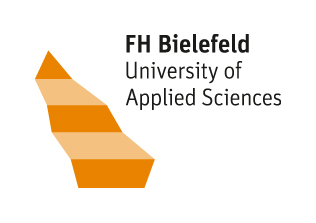 
Ort und Datum:			_______________________________________________